Piano Practice Prize Chart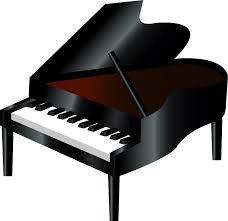 262728293012345678910111213141516171819202122232425